Lodge Omarunui8 Elbourne Street, Taradale 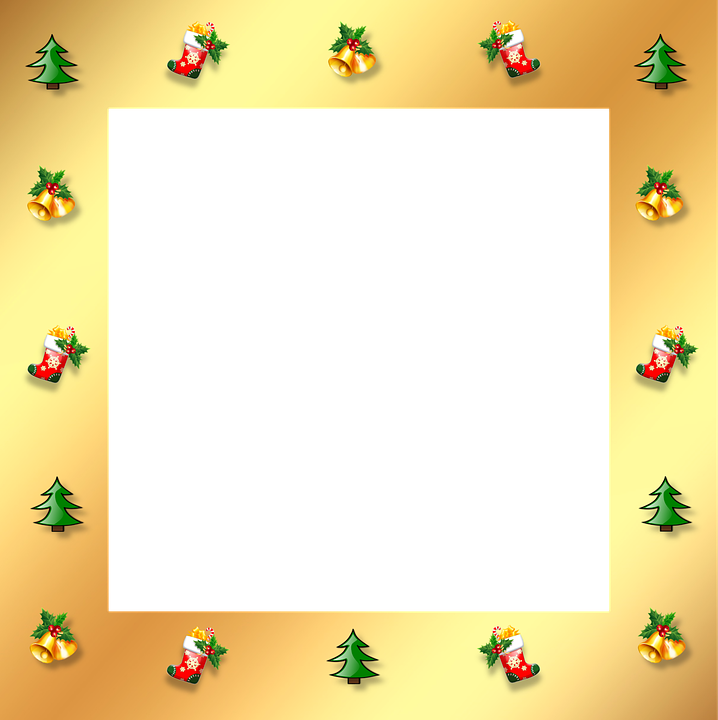 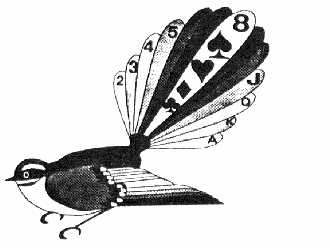 Taradale Bridge Club